Kölcsey Ferenc Városi Könyvtár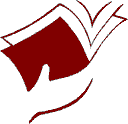 Dunakeszi
SELLEI ZOLTÁN 
 VÁROSI VERSMONDÓ VERSENY 2017Nevezési lap*Név: 	*Születési év, hónap, nap: 	*Levelezési cím: 	*Taj sz.:…………………………*Adóazonosító sz.:……………………………...Telefonszám: 	 E-mail:	*Választott mű (szerző, cím): 	
	*Kelt: ………            2017.    ………………….	………………………
	aláírás
	A felhívásában közzétett feltétételeknek megfelelő nevezési lap 2017. november 21., kedd,18 óráig adható le a Kölcsey Ferenc Városi Könyvtárban (2120 Dunakeszi, Kossuth L. u. 6.) vagy az 1. Sz. Fiókkönyvtárban (2120 Dunakeszi, Állomássétány 17.).Nevezési lapokat a leadási határnapig feladott postai küldeményként és e-mailben is elfogadunk. A díjak és jutalomkönyvek átvételéhez szükség van a taj illetve adóazonosító számok megadására.* Kötelezően kitöltendő adatKölcsey Ferenc Városi KönyvtárDunakeszi
SELLEI ZOLTÁN 
 VÁROSI VERSMONDÓ VERSENY 2017Nevezési lap*Név: 	*Születési év, hónap, nap: 	*Levelezési cím: 	*Taj sz.:…………………………*Adóazonosító sz.:……………………………...Telefonszám: 	 E-mail:	*Választott mű (szerző, cím): 	
	*Kelt: ………            2015.    ………………….	………………………
	aláírás
	A felhívásában közzétett feltétételeknek megfelelő nevezési lap 2017. november 21., hétfő18 óráig adható le a Kölcsey Ferenc Városi Könyvtárban (2120 Dunakeszi, Kossuth L. u. 6.) vagy az 1. Sz. Fiókkönyvtárban (2120 Dunakeszi, Állomássétány 17.).Nevezési lapokat a leadási határnapig feladott postai küldeményként és e-mailben is elfogadunk. A díjak és jutalomkönyvek átvételéhez szükség van a taj illetve adóazonosító számok megadására.* Kötelezően kitöltendő adat